REGISTRATIONFORM - National Youth Parliament Festival - 2021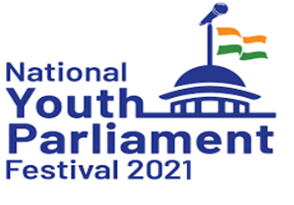 पंजीकरण – नेशनल यूथ पार्लियामेंट समारोह 2021Application Serial No. / आवेदन पत्र संख्या_________________
Applicant District and State/UT/ आवेदक का जिला और राज्य /केंद्र शासित प्रदेश_________________Full Name / पुरानाम:__________________________________________________________Fathers’/Spouse Name / पिता अथवा पति / पत्नी का नाम::________________________________Date of birth/  जन्मतिथि:_______________________________________________________Age (as on 30th November. 2020 in completed years)/ आयु (वर्षोमें, दिनांक 30 नवंबर २०२० तक):________(Enclose self attested photocopy / जन्म प्रमाण पत्र की साक्ष्यांकित फोटोकॉपी लगाएं)Gender (Male/ Female/ Transgender) / लिंग (पुरुष /स्त्री /अन्य) : _____________________________Category (ST/SC/OBC/GEN/PhC) जाती/ उप जाति: __________________________________________Permanent Address / स्थायी पता:________________________________________________________________________________________________________Pin Code / पिनकोड____________________(Enclose self attested Govt issued Residence Proof)Email ID / ईमेलआई.डी.:________________________________________________________________Phone with STD Code/Mobile Number/(एसटीडी कोड) फ़ोन या मोबाइल नंबर:_____________District of Domicile/ अधिवास का जिला:____________________________________________________State/Union Territory / राज्य /केंद्र शासित प्रदेश:______________________________________________Preferred Language for speaking in Youth Parliament/ इच्छित भाषा(हिंदी / अंग्रेजी) ______________At District Level (Hindi/English/ Other) / जिला स्तर पे (हिंदी/ अंग्रेजी/अन्य) ___________________At State Level (Hindi/English/ Other)/ राज्य स्तर पे(हिंदी/ अंग्रेजी/अन्य) ______________________At National (Hindi/English) /राष्ट्रीय स्तर पे(हिंदी/ अंग्रेजी/अन्य) ____________________________I undertake that I have read and understood the guidelines and important points of the contest and the information furnished by me as above is correct.मैं घोषणा करता / करती हूँ की मैंने प्रतियोगिता से सम्बंधित सभी दिशा निर्देश और प्रमुख बिंदु पढ़ व समझ लिए हैं और मेरे द्वारा प्रस्तुत किये गए समस्त अभिलेख व जानकारी मेरे पूरा अभिज्ञान से सत्यवस ही हैंSignature / हस्ताक्षर___________________ दिनांक__________ Full Name / पुरा नाम__________________________________Verification Certificate by NYKS DYO / RD NSS / PO NSSI undertake that I have checked the certificates / documents related to Date of Birth and Residence Proof and the information furnished as above is correct.Signature / हस्ताक्षर___________________ दिनांक__________ Full Name / पुरा नाम__________________________________Designation _____________________________Name of Organisation_______________________Office Seal / Stamp